New Jersey Department of Human Services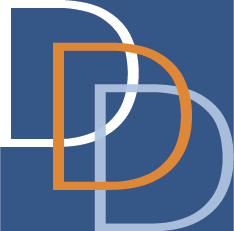 Division of Developmental DisabilitiesIndividualized Service Plan (ISP) Revision and Notification FormChoose One:  Notification of Change only (meeting not held): Indicate needed changes in below sections.  Summary of Meeting Minutes - Enter Summary here: Is Revision to the ISP Needed? (Check all that apply): Addition/revision/or discontinuation of a service Changes under Safety & Support (support settings, mobility/adaptive equipment, behavioral /sensory) Changes under Health & Nutrition (high risk allergies, self-care, dietary, health hazards/concerns)  Other:  No revision neededIf Applicable:Changes in MedicationAddition, Change or Discontinuation of Doctor’s Order, other than Medication. (I.e. diet, Ted stockings, etc.)Changes in ServicesTeam Meeting Participants, if Applicable:  Form Description: This form is used to convey all needed changes to the NJISP, such as changes to services, support needs, health, nutrition and/or issues within the plan year. ISP Signatures and approval must be obtained when there are revisions to outcomes, services, providers, units, or start/end dates.  Content changes in the NJISP, like a change in prescription medication, behaviors, etc. do not require obtaining a new ISP signature but the Support Coordinator (SC) should ensure that the individual/legal guardian are informed of the changes.  Upon receipt of requests for content changes, the SC should ensure that the information is added to the NJISP and is present in the next formal plan revision/development.    Instructions for Form Use:The Provider completes this form to memorialize meeting minutes or to provide notification of a needed change to the ISP. If a meeting was held and there are team members who participated by telephone, the Provider will enter their name and indicate phone participation in the signature column of the worksheet. The Provider sends a copy of the completed worksheet to the SC, and includes any assessments used to inform recommended revisions to the service plan (i.e. Unsupervised Time Assessment, Medication Administration Assessment, etc.)The SC uploads a copy to iRecord, with any assessments, if applicable, and revises the plan accordingly.  The SC Supervisor (SCS) checks for the presence of an ISP Worksheet in iRecord when reviewing the ISP and ensures that the information is accurately reflected in the service plan. Support Coordinator Requests for Form:If this worksheet is not received, the SC, with the SCS in copy, will email the Provider requesting the completed form within 2 days, using the subject line: <DDD ID#> - request for ISP Worksheet. Follow-up efforts should be documented in a Case Note.If the worksheet is not received, the SC, with the SCS and DDD.PPMU@dhs.nj.gov in copy, will email the provider, utilizing the same email chain, requesting the completed form within 2 days. Follow-up efforts should be documented in a Case Note.If after 2-3 additional days, a response is not received, the SC is to move forward with development of the service plan.The SC, or their SCS, will email DDD.PPMU@dhs.nj.gov and DDD.SCHelpdesk@dhs.nj.gov for follow-up with the Provider and ensure that case notes reflect all requests for information.  Support Coordinator Use of Form:Although developed for use by Providers, an SC has the option to use this form to memorialize meeting minutes outside of a Provider setting.  Individual InformationIndividual InformationName of Individual:Date of Meeting / Notification of Change:DDD ID#:Person Completing Form:SCA:Residential Provider:SC:Day Provider:Medication DosageFrequency NoteOriginal Order (if applicable)New Order or Change in OrderNoteService(s) Added/RevisedProvider Name Units / Week ExceptionsStart DateService(s) EndingProvider Name End Date Team MemberNameTitleDateIndividualLegal Guardian Family Member Support CoordinatorResidential ProviderDay Service Provider